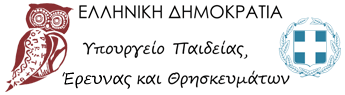 ΘΕΜΑ: « Πρόσκληση ενδιαφέροντος για υποβολή οικονομικής προσφοράς»Το 1ο Γυμνάσιο Συκεών προκηρύσσει  διαγωνισμό σύμφωνα με τις διατάξεις της Υ.Α. 33120/ΓΔ4/28-02-2017 (ΦΕΚ 681/τ.Β’/06-03-2017) άρθρο 2, § 2., για την κατάθεση κλειστών προσφορών από τα ενδιαφερόμενα τουριστικά – ταξιδιωτικά πρακτορεία σχετικά με ημερήσια εκπαιδευτική εκδρομή στον Άγιο Νικόλαο Νάουσας.Στοιχεία εκδρομήςΤόπος εκδρομής: Άγιος Νικόλαος ΝάουσαςΗμ/νία εκδρομής: Τρίτη 16-5-2017Αρ. Μαθητών: 305Αρ. συνοδών καθηγητών: 15Ώρα αναχώρησης: 08.00Ώρα επιστροφής: 18.00Αρ. λεωφορείων: 7Απαραίτητοι όροι:Υποχρεωτική ασφάλιση αστικής ευθύνης και ευθύνης διοργανωτή σύμφωνα με την κείμενη νομοθεσία.Ασφάλιση που θα καλύπτει τα έξοδα σε περίπτωση ατυχήματος ή ασθένειας μαθητή ή συνοδού καθηγητή.  Παροχή σύγχρονων λεωφορείων σε άρτια κατάσταση διαθέσιμα στους μαθητές καθ’ όλη τη διάρκεια της εκδρομής.Υπεύθυνη δήλωση του τουριστικού γραφείου ότι διαθέτει ειδικό σήμα λειτουργίας και ότι βρίσκεται σε ισχύ.Υπογραφή ιδιωτικού συμφωνητικούΣτην τιμή της οικονομικής προσφοράς θα περιλαμβάνεται ο ΦΠΑΗ εξόφληση θα γίνει με την επιστροφή στο σχολείο.Οι προσφορές θα κατατεθούν στο σχολείο μέχρι την Τρίτη 25-4-2017 και ώρα 12.00Ο Διευθυντής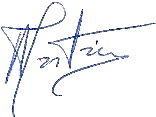 Νικόλαος ΤζιτζήςΠΕ04 Φυσικός